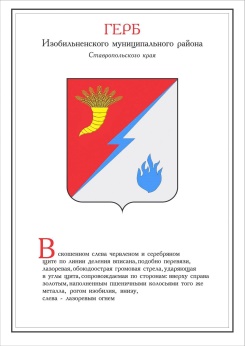 ПОСТАНОВЛЕНИЕПРЕДСЕДАТЕЛЯ ДУМы ИЗОБИЛЬНЕНСКОГО городского округа СТАВРОПОЛЬСКОГО КРАЯ19 сентября 2018 года                   г. Изобильный                                             №26О внесении изменения в подпункт 2.4. Положения об оплате труда работников аппарата Думы Изобильненского городского округа Ставропольского края, осуществляющих деятельность по профессиям рабочих, утвержденного постановлением председателя Думы Изобильненского городского округа Ставропольского края от 15 января 2018 года №2В соответствии с постановлением Правительства Ставропольского края от 28 мая 2018 года №207-п «О внесении изменения в пункт 5 Положения о системах оплаты труда работников органов государственной власти (государственных органов) Ставропольского края, осуществляющих профессиональную деятельность по профессиям рабочих, утвержденного постановлением Правительства Ставропольского края от 18 марта 2009 года №81-п», частью 5 статьи 28 Устава Изобильненского городского округа Ставропольского краяПОСТАНОВЛЯЮ:1. Внести в подпункт 2.4. Положения об оплате труда работников аппарата Думы Изобильненского городского округа Ставропольского края, осуществляющих деятельность по профессиям рабочих, утвержденного постановлением председателя Думы Изобильненского городского округа Ставропольского края от 15 января 2018 года №2 (с изменениями, внесенными постановлением председателя Думы Изобильненского городского округа Ставропольского края от 24 августа 2018 года №25), изменение, изложив его в следующей редакции:«2.4. Размеры окладов работников устанавливаются в зависимости от присвоенных им квалификационных разрядов в соответствии с единым тарифно-квалификационным справочником работ и профессий рабочих или профессиональными стандартами с учетом требований к профессиональной подготовке и уровню квалификации, которые необходимы для осуществления соответствующей профессиональной деятельности, в том числе выполнения определенной трудовой функции, на основе отнесения профессий рабочих к профессиональным квалификационным группам. Должностные оклады работников устанавливаются в соответствии с Постановлением Правительства Ставропольского края от 18 марта 2009 года №81-п «О введении новых систем оплаты труда работников органов государственной власти (государственных органов) Ставропольского края, осуществляющих профессиональную деятельность по профессиям рабочих.».2. Настоящее постановление вступает в силу со дня его опубликования (обнародования) и его действие распространяется на правоотношения, возникшие          с 01 мая 2018 года.А.М. Рогов     Проект подготовила и вносит заместитель начальника отдела по организационному обеспечению деятельности Думы Изобильненского городского округа Ставропольского края - юрисконсульт     Проект подготовила и вносит заместитель начальника отдела по организационному обеспечению деятельности Думы Изобильненского городского округа Ставропольского края - юрисконсультС.С. Прудко     Проект визирует:     управляющая делами Думы Изобильненского городского округа Ставропольского края      Проект визирует:     управляющая делами Думы Изобильненского городского округа Ставропольского края Е.И. ПожидаеваЕ.И. Пожидаева